Orange and yellow Tuesday 9.2.21Read this and underline all the words with the ‘ir’ sound. 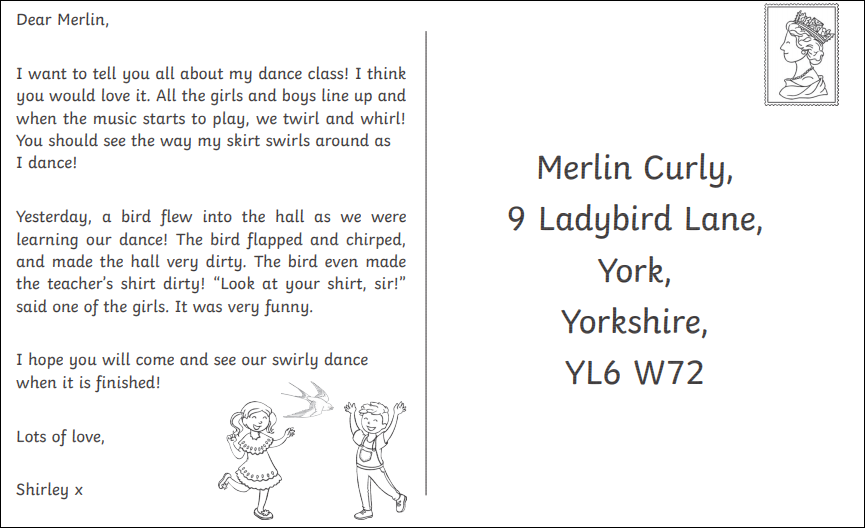 